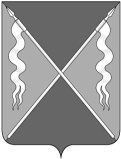 Р Е Ш Е Н И ЕСоветА ЛЕНИНГРАДСКОГО СЕЛЬСКОГО ПОСЕЛЕНИЯЛЕНИНГРАДСКОГО РАЙОНАот 26 октября 2023 года                                                                                        № 62станица ЛенинградскаяО создании административной комиссии при администрации Ленинградского сельского поселения Ленинградского районаНа основании закона Краснодарского края от 17 июля 2003 года             № 608-КЗ «Об административных правонарушениях», закона Краснодарского края от 14 декабря 2006 года № 1144-КЗ «О наделении органов местного самоуправления муниципальных образований Краснодарского края отдельными государственными полномочиями по образованию и организации деятельности административных комиссий» Совет Ленинградского сельского поселения Ленинградского района р е ш и л:1. Утвердить Положение об административной комиссии при администрации Ленинградского сельского поселения Ленинградского района (приложение 1).2. Утвердить состав административной комиссии при администрации Ленинградского сельского поселения Ленинградского района (приложение 2).3. Отделу по организационно-правовой и кадровой политике администрации Ленинградского сельского поселения (Лазько А.М.) обеспечить размещение настоящего решения на официальном интернет-портале Администрации Ленинградского сельского поселения Ленинградского района в информационно-телекоммуникационной сети «Интернет» (www.adminlenposel.ru). 4. Контроль за выполнением настоящего решения возложить на комиссию Совета Ленинградского сельского поселения по вопросам транспорта, связи, строительства и ЖКХ (Громоглазова Е.В.).5. Настоящее решение вступает в силу со дня его официального опубликования.Глава Ленинградского сельского поселенияЛенинградского района                                                          И.С. СкоробогаченкоПредседатель СоветаЛенинградского сельского поселенияЛенинградского района                                                                 А.А. Калашников